                 ТМКОУ « Диксонская средняя школа»                  Тема исследовательской работы:              «МЕЖВИДОВАЯ  БОРЬБА  ЗА  СУЩЕСТВОВАНИЕ           У РАЗЛИЧНЫХ  ВИДОВ  ПЛЕСЕНИ»Автор: Филатова СветланаУчащаяся 6 классаРуководитель: Амерханова А.И.Учитель биологии                                                Диксон-2016                                      ВВЕДЕНИЕМы не представляем себе жизни без окружающих нас животных и растений. Они дают нам все продукты питания, из них делают одежду, обувь, жилище, обстановку и т.д. Они создают всю красоту природы.Но мы не видим огромный мир микроскопических существ, невидимых тружеников природы – микроорганизмов. Чаще всего вспоминаем о них тогда, когда появляются инфекционные заболевания или когда выбрасываем заплесневелые, испорченные, с неприятным запахом продукты. Трудно поверить, что в природе почти нет процессов, в которых не проявилась бы роль этих  вездесущих микробов.Микроорганизмы являются самыми древнейшими представителями жизни на нашей планете.Без микроорганизмов невозможен круговорот веществ, непрерывно совершающийся в природе и обеспечивающий жизнь на Земле.Вся пищевая промышленность основана на жизнедеятельности микроорганизмов, начиная от процессов, ведущих начало с незапамятных времен, таких как хлебопечение, виноделие, производство молочнокислых продуктов, и кончая синтезом многих физиологически активных веществ, а именно ферментов, витаминов, аминокислот, биостимуляторов.Для борьбы с инфекционными заболеваниями человека и животных созданы могучие средства – вакцины и антибиотики, которые получены из микроорганизмов. Производством антибиотиков и вакцин заняты многие крупные заводы и фабрики.Микроорганизмы – могучие созидатели и разрушители. Они приносят огромную пользу человеку, но могут принести и неисчислимый вред.Меня заинтересовал предмет микробиологии.Микробиология – отдельная отрасль биологической науки. Микроорганизмы, или  микробы, представляют собой в основном обширную группу низших организмов.Эта тема представляет меня большой интерес. Одной из форм борьбы в природе является межвидовая борьба за существование.Я провела серию опытов по изучению борьбы за существование на примере различных видов плесени (мукор и пенициллиум).Моя исследовательская работа включает в себя теоретический материал «Плесень – разновидность низших грибов», постановку опытов по выращиванию двух видов плесени (пенициллиума и мукора), опыта по выявлению межвидовой борьбы плесени. Имеются рисунки «Виды плесени», «Развитие видов плесени».Целью данной работы является:  выявление факта биологической борьбы  за существование  различных видов плесени.                       Для достижения цели я поставила следующие задачи:знакомство с  теоретическим материалом по данной теме;выращивание двух видов плесени;постановка опыта по выявлению межвидовой борьбы.Гипотеза.  Я предполагаю, что борьба за  пищевые ресурсы между представителями разных видов плесени может привести к процветанию одного вида и подавлению другого вида.Предмет исследования: питательная среда.Объект исследования: 2вида плесени .                    ПЛЕСЕНЬ – РАЗНОВИДНОСТЬ НИЗШИХ ГРИБОВПлесень – налеты  на продуктах питания растительных остатков и других органических  субстратов, образованные плесневыми грибами из класса Оомицетов, сумчатых и несовершенных грибов. Некоторые плесневые грибы вызывают болезни растений, животных и человека; другие – используются в сыроварении и фармакологической промышленности (из родов асперилл, пеницилла и другие)Грибы – большая группа низших растительных организмов, не имеющих хлорофилла, но имеющих более сложное строение и более  совершенные способы размножения, чем бактерии. В строении грибов различают вегетативное тело – мицелий (или грибницу) из ветвящихся гиф  и плодовые тела – органы плодоношения(размножения), которые образуются на концах воздушных гиф.Размножение возможно вегетативным путем и половым. К вегетативному размножению относятся:- образование спор,- расчленение некоторых гиф на короткие клетки,- почкование. Многие грибы способны размножаться обрывками мицелия.Грибы разделяются на 5 классов: архимицеты, фикомицеты, аскомицеты (сумчатые), базидиомицеты и несовершенные грибы. Всего известно 70 тысяч видов этих микроорганизмов. Классы разделяются на низшие и высшие грибы. Низшие грибы не имеют в мицелии перегородок. Весь мицелий у них является одной клеткой, это - архимицеты и  фикомицеты. У высших грибов мицелий разделен на многочисленные клетки поперечными перегородками. К высшим грибам относятся сумчатые, базидиомицеты.Пенициллиум – род грибов класса несовершенных, сумчатая стадия которых относится к порядку  плектасковых. Около 250 видов этих грибов существуют в почве в виде плесеней, на пищевых продуктах (вызывают их порчу), образуют антибиотики (например, пенициллин), используются  в сыроварении. (Приложение 1)Мукоровые грибы – порядок грибов класса зигомицетов (Приложение 2). Их существует около 250 видов. Некоторые мукоровые грибы вызывают болезни растений (серая гниль початков кукурузы и другие), животных и человека. Они образуют ветвистый мицелий, состоящий из одной сильно разветвленной клетки, от которой обособляются плодоносящие тела (воздушные гифы) с мешками спор  (спорангием) в виде головки наверху. В спорангиях развиваются тысячи спор. Оболочка зрелого спорангия разрывается, освобожденные споры рассеиваются, и, при наличии тепла и влаги, прорастая,  дают начало новому мицелию.Все эти плесени широко распространены в природе и играют важную роль  в минерализации разнообразных органических веществ.ИССЛЕДОВАНИЕ МЕЖВИДОВОЙ БОРЬБЫ ПЛЕСЕНИ ЗА СУЩЕСТВОВАНИЕПредмет исследования: питательная среда.Объекты исследования:  белая и сизая плесень.Методы исследования: постановка опытов, наблюдение. Оборудование: стеклянные банки с песком, кусочки белого хлеба, разбавленное варенье, пробирки, ватные пробки, газовая горелка, препаровальная игла и стеклянная палочка.Постановка опыта №1 «Получение головчатой и сизой плесени MUCOR  MUCEDO». Для получения грибницы мукора, я в чашку Петри насыпала слой влажного песка. На него поместила увлажненный кусочек серого хлеба.  Чашкупоставила в теплое место с температурой +20*С, закрыла крышкой, выложенной изнутри фильтрованной бумагой. Песок и фильтрованную бумагу в банке все время поддерживали во влажном  состоянииПостановка опыта №2: «Получение белой плесени пенициллиума или кистевика ASPERGILLUS»Методика выращивания пенициллиума почти та же, что и мукора. Отличие заключается в составе питательной среды. В банку поместили вместо хлеба кусочек яблока На выращивание мукора и пенициллиума требуется около недели времени.Постановка опыта №3: «Межвидовая борьба двух видов плесени»Я отобрала 6 пробирок с ватными пробками. В три пробирки заложили по кусочку (20 гр) белого хлеба, в следующие три – кусочки яблока. Все полученные питательные среды  увлажняла одинаковым количеством воды и стерилизовала в парах воды в течение 30 минут. После  этого пробирки закрыла ватными пробками, предварительно опаленными на огне. Когда среды остыли,  в каждую из трех пробирок с одинаковой средой переносила: в одну – споры белой плесени (пенициллиум), в другую – кистевой сизой плесени (мукор), в третью – обеих вместе.Пробирки закрывала пробками, подписывала. Поместила в теплое место с температурой около 30*С, чтобы ускорить развитие плесени. Для проведения опыта взяла виды питательной среды, наиболее благоприятные для развития разных видов плесени: три пробирки - с хлебом, три - с яблоком и три - со смешанной средой.  Две пробирки (с одним видом среды) - контрольные, так как  они заражаются одним видом плесени, а третья пробирка – опытная, в ней одновременно присутствуют два вида плесени. Каждые 2-3 дня проводила наблюдения, которые отражены в «Таблице развития плесени» (Приложение 3).РЕЗУЛЬТАТЫ ОПЫТОВОпыт был поставлен с 13 по 27 января 2016 года. Наблюдения проводились ежедневно. 17 .01 - появилась белая плесень в пробирках, в которых содержались в качестве питательной среды кусочки  хлеба.20.01. – в каждой серии из трех пробирок с сочетанием разных сред появилась белая плесень. Сизая плесень развивается медленно.22.01. – в пробирке со смешанной средой для выращивания мукора и пенициллина преобладает развитие белой плесени.25.01. – в пробирке со смешанной средой белая плесень развивается обширно, а сизая погибает.27.01 – сизая плесень погибла, а в пробирке господствует белая плесень.ВЫВОДЫ        В каждой серии из трех пробирок с одинаковой питательной средой, раньше появляется тот вид плесени, для которого данная среда является более благоприятной (белая плесень появляется раньше в серии из трех пробирок, содержащих в качестве питательной среды кусочки белого хлеба)        При нахождении в пробирке обоих видов плесени вместе, преобладает развитие того вида, для которого данная питательная среда является наиболее благоприятной, а развитие другого вида плесени угнетается.        Подводя итоги опыта, я убедилась в том, что одной из форм борьбы в природе является межвидовая борьба, которая выражается, в частности, в борьбе за пищевые ресурсы между представителями разных видов и может привести к процветанию и высокой плодовитости одного вида  и понижению плодовитости и гибели части особей другого вида. ЛИТЕРАТУРАВ.И.Артамонов  Занимательная физиология растений., М. ,1988Н.И.Германов Микробиология . Издательство «Просвещение, М.,1969Клейн Д.Т. Методы исследования растений  М, «Колос»,2004Советский энциклопедический словарь. Под редакцией А.М.Прохорова.М., «Советская энциклопедия», 1997Приложение № 1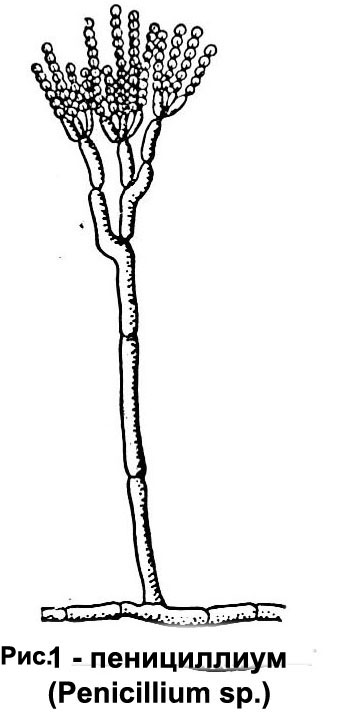 Приложение№2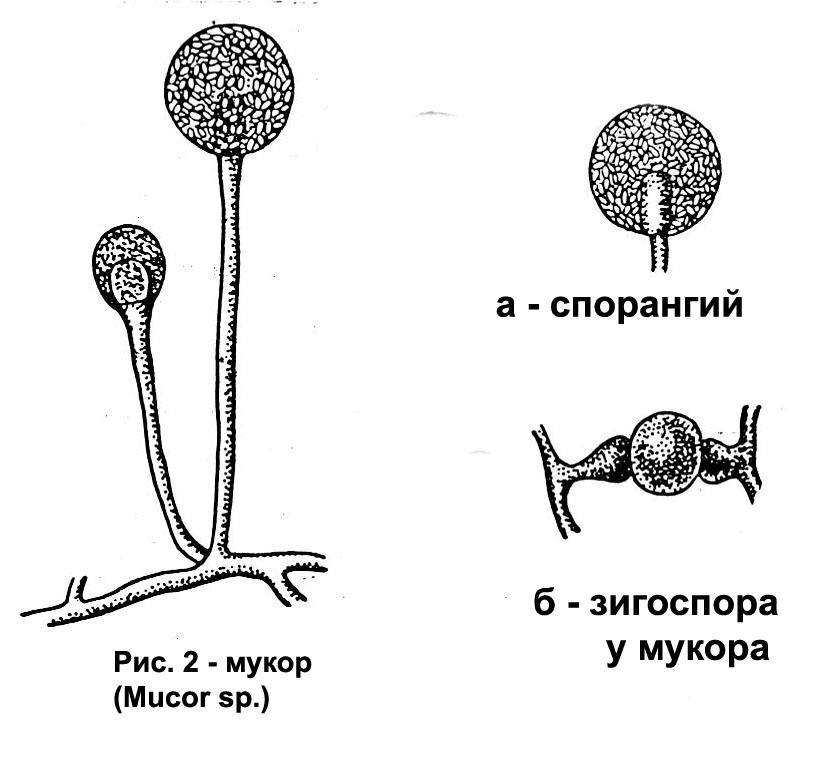 Приложение №3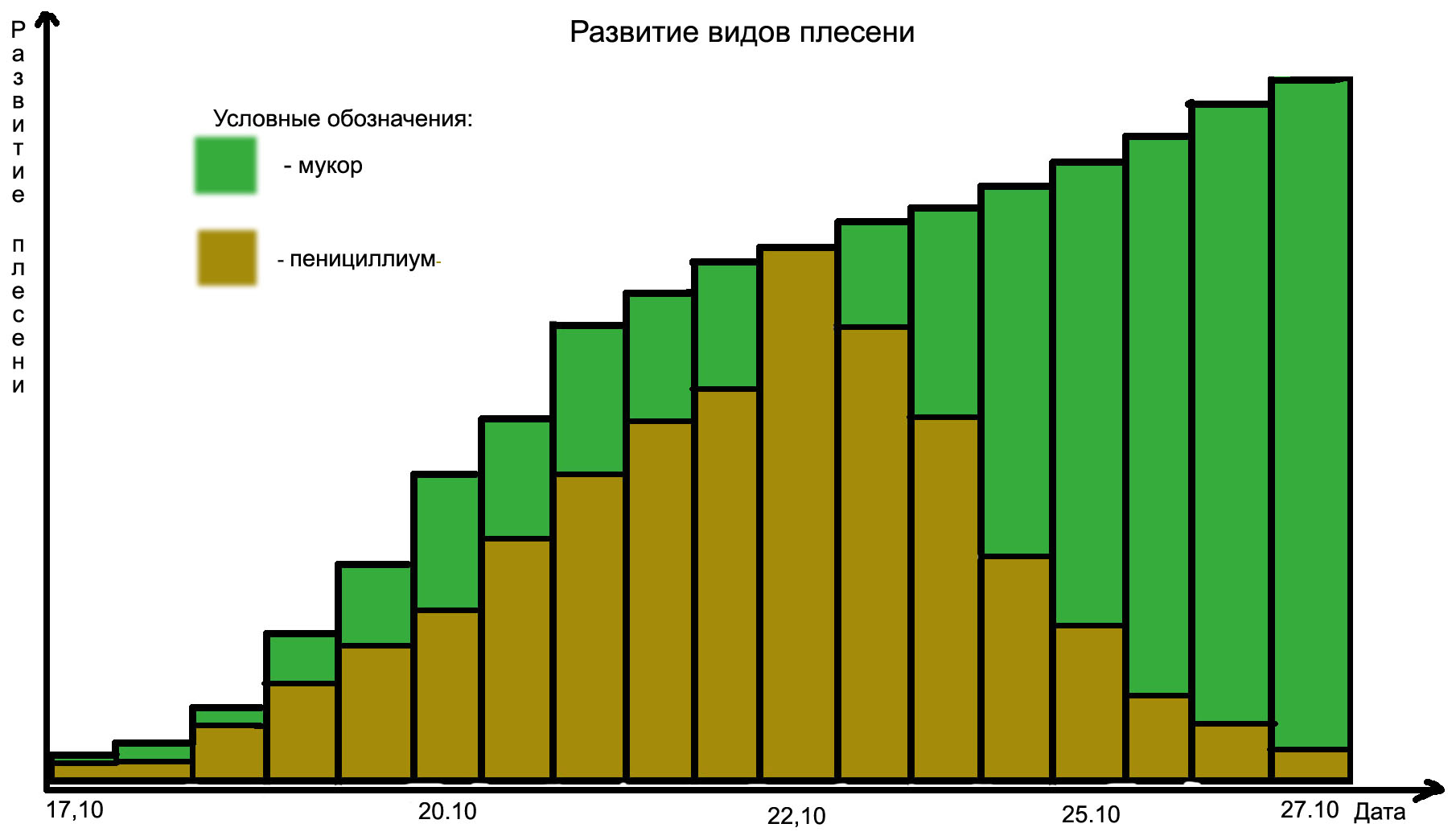 